Приложение 1. Условия предоставления товара в рассрочку клиентам - юридическим лицам 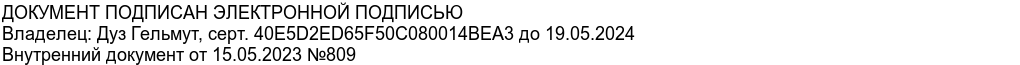 *ИМ – интернет-магазине shop.a1.by Унитарного предприятия «A1». Период рассрочки 6, 11, 18, 24, 30 месяцев6, 11, 18, 24, 30 месяцев6, 11, 18, 24, 30 месяцев6, 11, 18, 24, 30 месяцев6, 11, 18, 24, 30 месяцев6, 11, 18, 24, 30 месяцев11 месяцев 11 месяцев Места приобретения Магазины A1, ИМ*Магазины A1, ИМ*Магазины A1, ИМ*Магазины A1, ИМ*Магазины A1, ИМ*Магазины A1, ИМ*Магазины A1, ИМ*Магазины A1, ИМ*Товары Смартфоны, планшетыСмартфоны, планшетыСмартфоны, планшетыМодемы, роутерыМодемы, роутерыМодемы, роутерыТелефоны Телефоны Тарифы для приобретения  действующим абонентам новым абонентам действующим абонентам действующим абонентам новым абонентам новым и действующим абонентам новым и действующим абонентам Тарифы для приобретения  тарифы линеек Комфорт, Комфорт+, Комфорт+ для бизнеса, Бизнес-план, Большие планы, Сотрудник, Smart, BUSINESS.PRO, Корпоративный Smart, Анлим, Бизнес Анлим, Драйв, ГИГА, Раздавай Wi-Fi, предложения линейки «Своё решение»,тарифные планы Комфорт S, Комфорт M, Комфорт L, Комфорт XL, Для общения M, Для общения L, Бизнес+, Бизнес-класс, Smart Бесконечный, Старт, Без Лимита, Без Лимита 2.0, ВАТС Мобильный сотрудник, ВАТС Мобильный сотрудник внешний, Стартовый.Предложения линейки «Своё решение», тарифные планы Драйв Старт, Драйв Актив, Драйв Анлим, ГИГА,  Бизнес-класс, Smart Бесконечный, ВАТС Мобильный сотрудник, ВАТС Мобильный сотрудник внешний.Тарифные планы для интернета с АП равной либо выше, чем АП по тарифному плану "Анлим XS"Тарифные планы для интернета с АП равной либо выше, чем АП по тарифному плану "Анлим XS"Тарифные планы для интернета с АП равной либо выше, чем АП по тарифному плану "ГИГА"тарифы с АП равной и выше Простойтарифы с АП равной и выше ПростойОбязательства по дополнительному соглашению Обязательства по дополнительному соглашению Обязательства по дополнительному соглашению Обязательства по дополнительному соглашению Обязательства по дополнительному соглашению Обязательства по дополнительному соглашению Обязательства по дополнительному соглашению Обязательства по дополнительному соглашению Обязательства по дополнительному соглашению Тарифы для смены тарифного плана Предложения линейки «Своё решение», тарифные планы Драйв Старт, Драйв Актив, Драйв Анлим, ГИГА, Бизнес-класс, Smart Бесконечный, Бизнес Анлим VIP.Предложения линейки «Своё решение», тарифные планы Драйв Старт, Драйв Актив, Драйв Анлим, ГИГА, Бизнес-класс, Smart Бесконечный, Бизнес Анлим VIP.Предложения линейки «Своё решение», тарифные планы Драйв Старт, Драйв Актив, Драйв Анлим, ГИГА, Бизнес-класс, Smart Бесконечный, Бизнес Анлим VIP.предложения «Своё решение.Компакт», «Своё решение.Мульти», «Своё решение.Ультра», тарифный план «ГИГА», Бизнес Анлим VIP.предложения «Своё решение.Компакт», «Своё решение.Мульти», «Своё решение.Ультра», тарифный план «ГИГА», Бизнес Анлим VIP.предложения «Своё решение.Компакт», «Своё решение.Мульти», «Своё решение.Ультра», тарифный план «ГИГА», Бизнес Анлим VIP.тарифы с АП равной и выше Драйв Старттарифы с АП равной и выше Драйв СтартПереоформление/ расторжение  Не переоформлять абонента, не расторгать договор в течение срока, указанного в дополнительном соглашении. Не переоформлять абонента, не расторгать договор в течение срока, указанного в дополнительном соглашении. Не переоформлять абонента, не расторгать договор в течение срока, указанного в дополнительном соглашении. Не переоформлять абонента, не расторгать договор в течение срока, указанного в дополнительном соглашении. Не переоформлять абонента, не расторгать договор в течение срока, указанного в дополнительном соглашении. Не переоформлять абонента, не расторгать договор в течение срока, указанного в дополнительном соглашении. Не переоформлять абонента, не расторгать договор в течение срока, указанного в дополнительном соглашении. Не переоформлять абонента, не расторгать договор в течение срока, указанного в дополнительном соглашении. Срок действия обязательств по смене тарифного плана, мес.  Рассрочка на 6 месяцев – 12 мес.   Рассрочка на 11 месяцев – 12 мес.   Рассрочка на 18 месяцев – 12 мес.   Рассрочка на 24 месяцев – 12 мес.   Рассрочка на 30 месяцев – 12 мес. Рассрочка на 6 месяцев – 12 мес.   Рассрочка на 11 месяцев – 12 мес.   Рассрочка на 18 месяцев – 12 мес.   Рассрочка на 24 месяцев – 12 мес.   Рассрочка на 30 месяцев – 12 мес. Рассрочка на 6 месяцев – 12 мес.   Рассрочка на 11 месяцев – 12 мес.   Рассрочка на 18 месяцев – 12 мес.   Рассрочка на 24 месяцев – 12 мес.   Рассрочка на 30 месяцев – 12 мес. Рассрочка на 6 месяцев – 12 мес.   Рассрочка на 11 месяцев – 12 мес.   Рассрочка на 18 месяцев – 12 мес.   Рассрочка на 24 месяцев – 12 мес.   Рассрочка на 30 месяцев – 12 мес. Рассрочка на 6 месяцев – 12 мес.   Рассрочка на 11 месяцев – 12 мес.   Рассрочка на 18 месяцев – 12 мес.   Рассрочка на 24 месяцев – 12 мес.   Рассрочка на 30 месяцев – 12 мес. Рассрочка на 6 месяцев – 12 мес.   Рассрочка на 11 месяцев – 12 мес.   Рассрочка на 18 месяцев – 12 мес.   Рассрочка на 24 месяцев – 12 мес.   Рассрочка на 30 месяцев – 12 мес.1212Срок уплаты взносов по рассрочке, мес. Рассрочка на 6 месяцев – 6 мес.; Рассрочка 11 месяцев – 11 мес. Рассрочка 18 месяцев – 18 мес.; Рассрочка 24 месяцев – 24 мес.; Рассрочка 30 месяцев – 30 мес. Рассрочка на 6 месяцев – 6 мес.; Рассрочка 11 месяцев – 11 мес. Рассрочка 18 месяцев – 18 мес.; Рассрочка 24 месяцев – 24 мес.; Рассрочка 30 месяцев – 30 мес. Рассрочка на 6 месяцев – 6 мес.; Рассрочка 11 месяцев – 11 мес. Рассрочка 18 месяцев – 18 мес.; Рассрочка 24 месяцев – 24 мес.; Рассрочка 30 месяцев – 30 мес. Рассрочка на 6 месяцев – 6 мес.; Рассрочка 11 месяцев – 11 мес. Рассрочка 18 месяцев – 18 мес.; Рассрочка 24 месяцев – 24 мес.; Рассрочка 30 месяцев – 30 мес. Рассрочка на 6 месяцев – 6 мес.; Рассрочка 11 месяцев – 11 мес. Рассрочка 18 месяцев – 18 мес.; Рассрочка 24 месяцев – 24 мес.; Рассрочка 30 месяцев – 30 мес. Рассрочка на 6 месяцев – 6 мес.; Рассрочка 11 месяцев – 11 мес. Рассрочка 18 месяцев – 18 мес.; Рассрочка 24 месяцев – 24 мес.; Рассрочка 30 месяцев – 30 мес. 11 11 